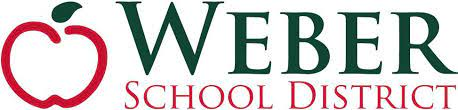 Washington Terrace ElementaryNuestro personal - Otoño, 2021Resumen del plan del Título IPadres y tutores,Aquí están las calificaciones de nuestros maestros y paraprofesionales. Si tiene más preguntas acerca de las calificaciones profesionales del maestro de su hijo, favor de comunicarse con el director. También puede verificar las calificaciones del maestro de su hijo haciendo clic en el enlace a continuación.Calificaciones del maestroTambién puede verificar si su hijo está recibiendo apoyo de uno de nuestro personal paraprofesional de apoyo preguntándole a su director.Nuestro PersonalExperiencia Profesional de los MaestrosMaestros29Paraprofesionales12Administradores1Número de Grados de Maestría13Número de Endosos en Lectura o Matemáticas6Número de Endosos en ESL (Inglés cómo segundo idioma)6Número de Maestros con Licensia LEA0Número de Maestros conLicencia Profesional29Número de Paraprofesionales Altamente Calificados 12Consejeros   2 